Spreadsheet VocabSpreadsheets are computer programmes used for maths.  The most commonly used is called Excel and is made by Microsoft.Spreadsheet programmes are used to create spreadsheets, which are large grids used for calculations.Spreadsheets are made from the following parts:Cellswhich can contain either: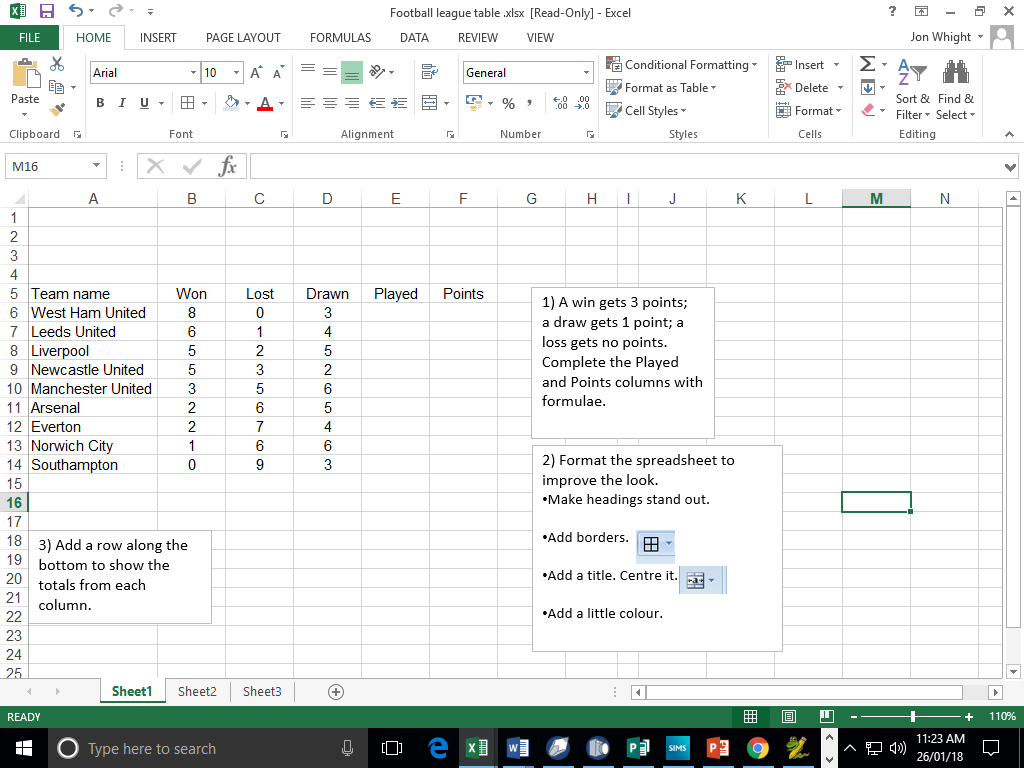 text (labels), ornumbers (values), orformulaeRows  & ColumnsEach cell has a cell reference, e.g. B3Formulae tell the computer how to do a calculation e.g. =F5 * B3* means multiply, + means add, - means minus and / means divide.Formulae may contain functions, e.g. SUM(), AVERAGE(). A function is a shortcut way of doing some maths, e.g. =sum(B6:C8).  This example adds up all the numbers from B6 to C8.EXTENSIONTry to think of a really good idea to make a spreadsheet about.  Spend as much of your homework time on this as you have left.